ANEXO N°1Método: Medir el nivel de madurez tecnológica, diseñado por la NASA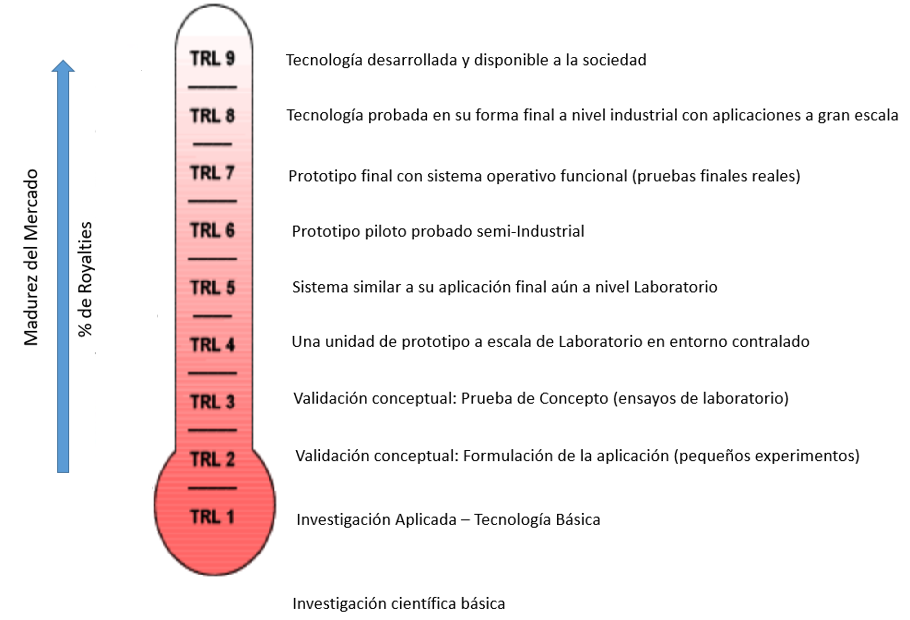 